Java 3 (Trupi)Ushtrimi 1: Shikoni videot.https://www.youtube.com/watch?v=Iy24oFrHQj0https://www.youtube.com/watch?v=_Baa-xPS8SAhttps://www.youtube.com/watch?v=B6oQO0Y2AGc
Ushtrimi 2: Arrij këtu http://polydromo.web.auth.gr/index.php/el-gr/yliko/playing-with-languages  . Klikoni mbi fjalët dhe shikoni pjesët e trupit.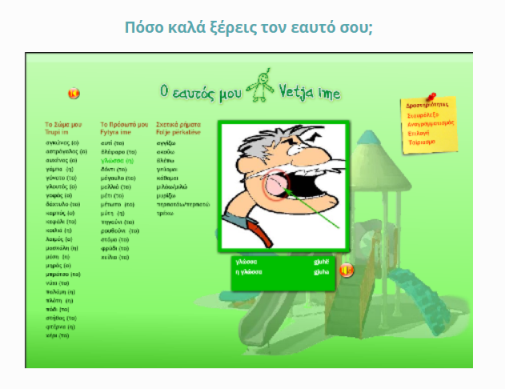 
Ushtrimi 3: Shkoni te http://www.mikrapaidia.gr/ccs9/
Hapi 1: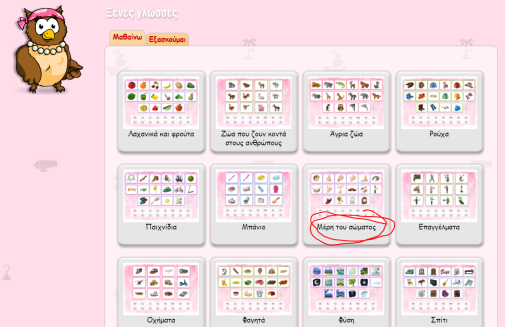 Hapi 2: Mundohuni të mbani mend fjalën dhe klikoni në figurë.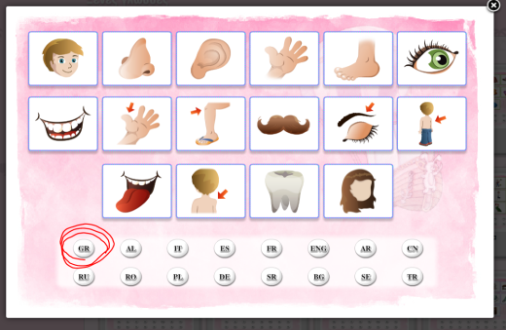 Ushtrimi 4: Shkoni te "Σώμα 1". Lexoni fjalët.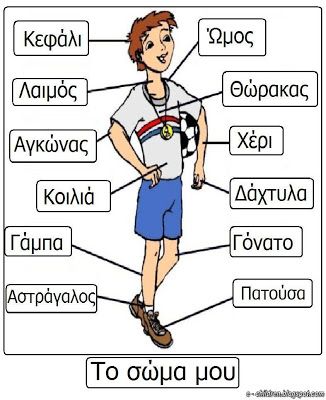 
Shkoni në «Σώμα 2» dhe shkruani sa më shumë fjalë.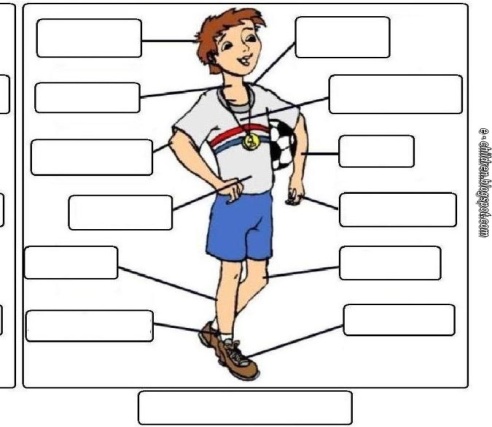 
Ushtrimi 5: Shkoni te "Αισθήσεις". Vendoseni X në të djathtë.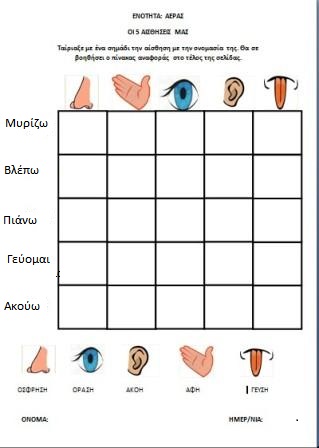 Ushtrimi 6: Vizatoni një mik dhe shkruani pjesët e trupit tuaj që ju mbani mend.Ushtrimi 7: Shkoni në http://photodentro.edu.gr/lor/r/8521/10767Hapi 1: 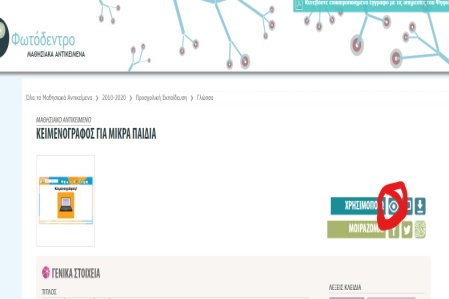 Hapi 2: 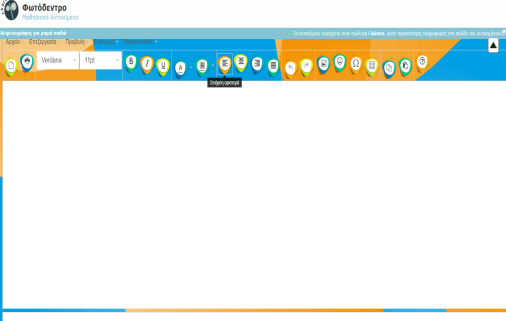 Shkruaj fjalët.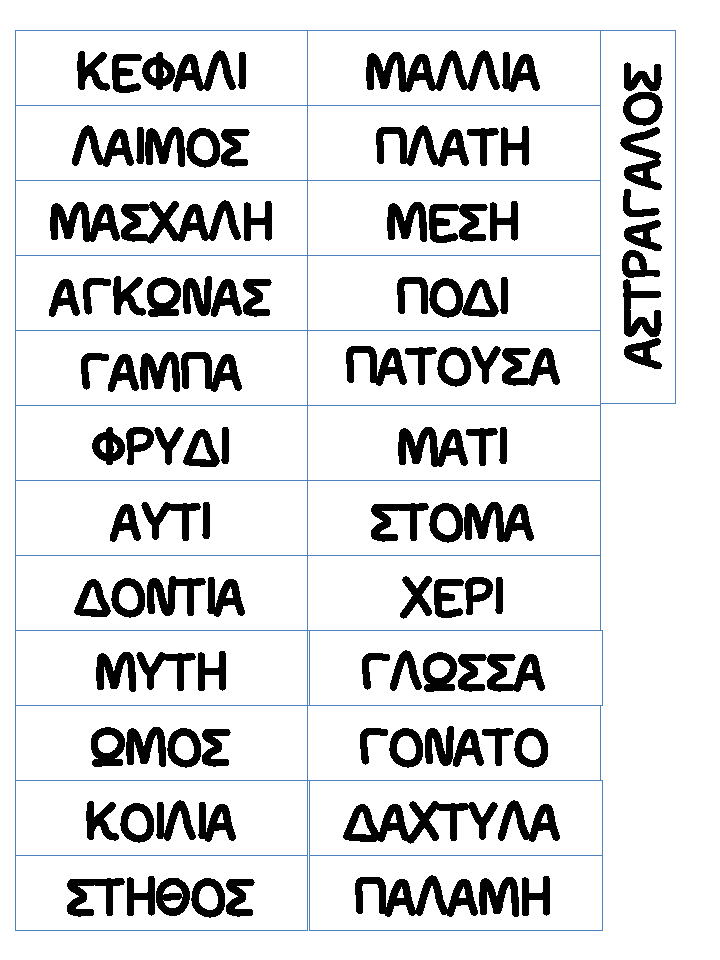 Ushtrimi 8: Shkoni te 'Αντιστοίχιση'. Ajo bashkoi imazhin me fjalën.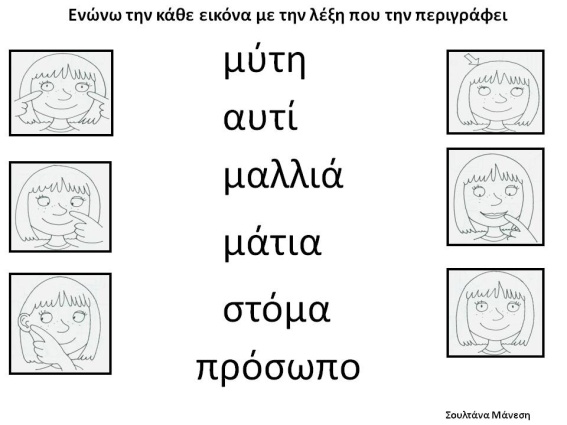 